クレーン運転業務特別教育受講申込書添付書類・写真１枚　写真用紙　縦4cm×横3cm（裏面に氏名記入）最近６ヶ月以内に撮影した上３分身（胸から上）・無帽・無背景・Ｂコースを受講される方は、その資格を証明する免許証・修了証のコピー１部を添付してください。※　個人情報に係る事項は、修了証記載事項等の本人確認のために使用いたします。　　以下協会使用欄につき記入不要。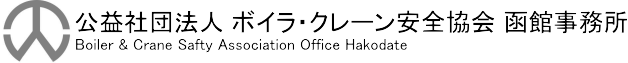 各コース共通記入欄フリガナ氏　　名フリガナ氏　　名フリガナ氏　　名受　講　月受　講　月月月受講番号受講番号各コース共通記入欄フリガナ氏　　名フリガナ氏　　名フリガナ氏　　名生年月日生年月日昭・平昭・平年年月日各コース共通記入欄現　住　所現　住　所現　住　所〒〒-電話番号携帯番号電話番号携帯番号（（（（））－－各コース共通記入欄現　住　所現　住　所現　住　所各コース共通記入欄事　業　所事　業　所事　業　所〒〒-電話番号ＦＡＸ番号電話番号ＦＡＸ番号（（（（））－－各コース共通記入欄事　業　所事　業　所事　業　所所在地所在地所在地所在地各コース共通記入欄事　業　所事　業　所事　業　所事業所名事業所名事業所名事業所名各コース共通記入欄事　業　所事　業　所事　業　所担当者名担当者名担当者名担当者名※個人でお申込みの際は記入不要※個人でお申込みの際は記入不要※個人でお申込みの際は記入不要※個人でお申込みの際は記入不要※個人でお申込みの際は記入不要※個人でお申込みの際は記入不要※個人でお申込みの際は記入不要※個人でお申込みの際は記入不要・受講コースに「○」印及び該当する資格の種類□欄に「レ」点を記入してください。・受講コースに「○」印及び該当する資格の種類□欄に「レ」点を記入してください。・受講コースに「○」印及び該当する資格の種類□欄に「レ」点を記入してください。・受講コースに「○」印及び該当する資格の種類□欄に「レ」点を記入してください。・受講コースに「○」印及び該当する資格の種類□欄に「レ」点を記入してください。・受講コースに「○」印及び該当する資格の種類□欄に「レ」点を記入してください。・受講コースに「○」印及び該当する資格の種類□欄に「レ」点を記入してください。・受講コースに「○」印及び該当する資格の種類□欄に「レ」点を記入してください。・受講コースに「○」印及び該当する資格の種類□欄に「レ」点を記入してください。・受講コースに「○」印及び該当する資格の種類□欄に「レ」点を記入してください。・受講コースに「○」印及び該当する資格の種類□欄に「レ」点を記入してください。・受講コースに「○」印及び該当する資格の種類□欄に「レ」点を記入してください。・受講コースに「○」印及び該当する資格の種類□欄に「レ」点を記入してください。・受講コースに「○」印及び該当する資格の種類□欄に「レ」点を記入してください。・受講コースに「○」印及び該当する資格の種類□欄に「レ」点を記入してください。・受講コースに「○」印及び該当する資格の種類□欄に「レ」点を記入してください。・受講コースに「○」印及び該当する資格の種類□欄に「レ」点を記入してください。・受講コースに「○」印及び該当する資格の種類□欄に「レ」点を記入してください。・受講コースに「○」印及び該当する資格の種類□欄に「レ」点を記入してください。・受講コースに「○」印及び該当する資格の種類□欄に「レ」点を記入してください。・受講コースに「○」印及び該当する資格の種類□欄に「レ」点を記入してください。・受講コースに「○」印及び該当する資格の種類□欄に「レ」点を記入してください。・受講コースに「○」印及び該当する資格の種類□欄に「レ」点を記入してください。・受講コースに「○」印及び該当する資格の種類□欄に「レ」点を記入してください。・受講コースに「○」印及び該当する資格の種類□欄に「レ」点を記入してください。・受講コースに「○」印及び該当する資格の種類□欄に「レ」点を記入してください。・受講コースに「○」印及び該当する資格の種類□欄に「レ」点を記入してください。・受講コースに「○」印及び該当する資格の種類□欄に「レ」点を記入してください。・受講コースに「○」印及び該当する資格の種類□欄に「レ」点を記入してください。受講コースコースコース資格の種類資格の種類資格の種類資格の種類資格の種類資格の種類資格の種類資格の種類資格の種類資格の種類資格の種類資格の種類資格の種類資格の種類資格の種類資格の種類資格の種類資格の種類資格の種類資格の種類資格の種類資格の種類資格の種類資格の種類免除免除受講コースＡ１3時間Ａ１3時間下記に該当する資格がない方下記に該当する資格がない方下記に該当する資格がない方下記に該当する資格がない方下記に該当する資格がない方下記に該当する資格がない方下記に該当する資格がない方下記に該当する資格がない方下記に該当する資格がない方下記に該当する資格がない方下記に該当する資格がない方下記に該当する資格がない方下記に該当する資格がない方下記に該当する資格がない方下記に該当する資格がない方下記に該当する資格がない方下記に該当する資格がない方下記に該当する資格がない方下記に該当する資格がない方下記に該当する資格がない方下記に該当する資格がない方下記に該当する資格がない方下記に該当する資格がない方下記に該当する資格がない方無無受講コースＢ１0時間Ｂ１0時間□　移動式クレーン運転士免許□　移動式クレーン運転士免許□　移動式クレーン運転士免許□　移動式クレーン運転士免許□　移動式クレーン運転士免許□　移動式クレーン運転士免許□　移動式クレーン運転士免許□　移動式クレーン運転士免許□　移動式クレーン運転士免許□　移動式クレーン運転士免許□　移動式クレーン運転士免許□　移動式クレーン運転士免許□　移動式クレーン運転士免許□　移動式クレーン運転士免許□　移動式クレーン運転士免許□　移動式クレーン運転士免許□　移動式クレーン運転士免許□　移動式クレーン運転士免許□　移動式クレーン運転士免許□　移動式クレーン運転士免許□　移動式クレーン運転士免許□　移動式クレーン運転士免許□　移動式クレーン運転士免許□　移動式クレーン運転士免許力学合図力学合図受講コースＢ１0時間Ｂ１0時間□　玉掛け技能講習□　玉掛け技能講習□　玉掛け技能講習□　玉掛け技能講習□　玉掛け技能講習□　玉掛け技能講習□　玉掛け技能講習□　玉掛け技能講習□　玉掛け技能講習□　玉掛け技能講習□　玉掛け技能講習□　玉掛け技能講習□　玉掛け技能講習□　玉掛け技能講習□　玉掛け技能講習□　玉掛け技能講習□　玉掛け技能講習□　玉掛け技能講習□　玉掛け技能講習□　玉掛け技能講習□　玉掛け技能講習□　玉掛け技能講習□　玉掛け技能講習□　玉掛け技能講習力学合図力学合図受講コースＢ１0時間Ｂ１0時間□　小型移動式クレーン運転技能講習□　小型移動式クレーン運転技能講習□　小型移動式クレーン運転技能講習□　小型移動式クレーン運転技能講習□　小型移動式クレーン運転技能講習□　小型移動式クレーン運転技能講習□　小型移動式クレーン運転技能講習□　小型移動式クレーン運転技能講習□　小型移動式クレーン運転技能講習□　小型移動式クレーン運転技能講習□　小型移動式クレーン運転技能講習□　小型移動式クレーン運転技能講習□　小型移動式クレーン運転技能講習□　小型移動式クレーン運転技能講習□　小型移動式クレーン運転技能講習□　小型移動式クレーン運転技能講習□　小型移動式クレーン運転技能講習□　小型移動式クレーン運転技能講習□　小型移動式クレーン運転技能講習□　小型移動式クレーン運転技能講習□　小型移動式クレーン運転技能講習□　小型移動式クレーン運転技能講習□　小型移動式クレーン運転技能講習□　小型移動式クレーン運転技能講習力学合図力学合図申込日：申込日：年年月月月日日公益社団法人　ボイラ・クレーン安全協会　函館事務所長　殿公益社団法人　ボイラ・クレーン安全協会　函館事務所長　殿公益社団法人　ボイラ・クレーン安全協会　函館事務所長　殿公益社団法人　ボイラ・クレーン安全協会　函館事務所長　殿公益社団法人　ボイラ・クレーン安全協会　函館事務所長　殿公益社団法人　ボイラ・クレーン安全協会　函館事務所長　殿公益社団法人　ボイラ・クレーン安全協会　函館事務所長　殿公益社団法人　ボイラ・クレーン安全協会　函館事務所長　殿公益社団法人　ボイラ・クレーン安全協会　函館事務所長　殿公益社団法人　ボイラ・クレーン安全協会　函館事務所長　殿公益社団法人　ボイラ・クレーン安全協会　函館事務所長　殿公益社団法人　ボイラ・クレーン安全協会　函館事務所長　殿公益社団法人　ボイラ・クレーン安全協会　函館事務所長　殿公益社団法人　ボイラ・クレーン安全協会　函館事務所長　殿一般会員コーステキスト要・済・不振込　・　現金　・　書留入金日年 　　　月 　　　日不備写真・本人確認書写・資格証写・申込書（　　　　　　　　　　　）本人確認　運転免許証・住民票・保険証（　　　　　　　　　　　　）受付者担当者管理者